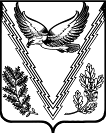 АДМИНИСТРАЦИЯ КУБАНСКОГО СЕЛЬСКОГО ПОСЕЛЕНИЯАПШЕРОНСКОГО РАЙОНАПОСТАНОВЛЕНИЕ    от 05.11.2019                                                                              №108ст. КубанскаяОб утверждении Правил подготовки докладов об осуществлении муниципального контроля в соответствующих сферах деятельности и об эффективности такого контроля в администрации Кубанского сельского поселения Апшеронского районаВ соответствии с положениями статьи 14 Федерального закона от 06.10.2003г. № 131-ФЗ «Об общих принципах органов местного самоуправления в Российской Федерации», пунктом 5 статьи 7 Федерального закона № 294-ФЗ «О защите прав юридических лиц и индивидуальных предпринимателей при осуществлении государственного контроля (надзора) и муниципального контроля», Постановлением Правительства Российской Федерации от 5 апреля 2010 года № 215 «Об утверждении правил подготовки докладов об осуществлении государственного контроля (надзора), муниципального контроля (надзора)», устава администрации Кубанского сельского поселения Апшеронского района п о с т а н о в л я ю:1.Утвердить «Правила подготовки докладов об осуществлении муниципального контроля в соответствующих сферах деятельности и об эффективности такого контроля администрации Кубанского сельского поселения Апшеронского района».2.Специалисту первой категории организационного отдела администрации Кубанского сельского поселения Апшеронского района  Ю.И.  Ембулаевой разместить настоящее постановление в сети Интернет на официальном сайте администрации Кубанского сельского поселения Апшеронского района.3.Контроль за выполнением настоящего постановления оставляю за собой.4.Постановление вступает в силу со дня его официального обнародования.Глава Кубанского сельского поселения Апшеронского района                                                                          И.М.Триполец                                                                ПРИЛОЖЕНИЕк постановлению администрации                                        Кубанского сельского поселения Апшеронского района от 05.11.2019 № 108 ПРАВИЛАподготовки докладов об осуществлении муниципального контроля в соответствующих сферах деятельности и об эффективности такого контроля в администрации Кубанского сельского поселения Апшеронского района	1. Настоящие Правила определяют порядок подготовки докладов об осуществлении муниципального контроля в соответствующих сферах деятельности и об эффективности такого контроля и представления их в Министерство экономического развития Российской Федерации (далее - доклады).	2. Доклады подготавливаются ежегодно по итогам деятельности администрации  Кубанского сельского поселения Апшеронского района.	3. В доклады включаются сведения об организации и проведении муниципального контроля за отчетный год и его эффективности согласно приложению № 1 по следующим разделам:а) состояние нормативно-правового регулирования в соответствующей сфере деятельности;б) организация государственного контроля (надзора), муниципального контроля;в) финансовое и кадровое обеспечение государственного контроля (надзора), муниципального контроля;г) проведение государственного контроля (надзора), муниципального контроля;д) действия органов государственного контроля (надзора), муниципального контроля по пресечению нарушений обязательных требований и (или) устранению последствий таких нарушений;е) анализ и оценка эффективности государственного контроля (надзора), муниципального контроля;ж) выводы и предложения по результатам государственного контроля (надзора), муниципального контроля.	4. К докладу прилагается отчет об осуществлении муниципального контроля по утвержденной форме статистического наблюдения.При подготовке доклада могут использоваться данные социологических опросов юридических лиц и индивидуальных предпринимателей, в отношении которых органами муниципального контроля администрации  Кубанского сельского поселения Апшеронского района проводятся проверки.	5. Порядок подготовки и обобщения сведений об организации и проведении муниципального контроля, необходимых для подготовки докладов, устанавливается с учетом методики проведения мониторинга эффективности муниципального контроля согласно приложению № 2.	6. Доклад подписывается Главой администрации  Кубанского сельского поселения Апшеронского района и представляется в  администрацию муниципального образования Апшеронский район - отдел экономики, до 15 января года, следующего за отчетным годом, на бумажном носителе  с приложением копии в электронном виде.	7. Сведения, содержащиеся в докладе, являются открытыми, общедоступными и размещаются на официальном сайте администрации Кубанского сельского поселения Апшеронского района в сети Интернет, за исключением сведений, распространение которых ограничено в соответствии с законодательством Российской Федерации.Глава Кубанского 
сельского поселения Апшеронского района                                                                        И.М.Триполец                                                                                                                                           Приложение № 1к Правилам подготовки докладовоб осуществлении муниципальногоконтроля в соответствующих сферахдеятельности и об эффективности                                                                                                        такого контроляПереченьсведений, включаемых в доклады об осуществлении муниципальногоконтроля в соответствующих сферах деятельности и об эффективноститакого контроля в администрации Кубанского сельского поселения Апшеронского района	1.В разделе «Состояние нормативно-правового регулирования в соответствующей сфере деятельности»:- данные анализа нормативных правовых актов и муниципальных правовых актов, регламентирующих деятельность органов муниципального контроля администрации  Кубанского сельского поселения Апшеронского района и их должностных лиц, а также устанавливающих обязательные требования к осуществлению деятельности юридических лиц и индивидуальных предпринимателей, соблюдение которых подлежит проверке в процессе осуществления муниципального контроля, в том числе исходя из их достаточности, полноты, объективности, научной обоснованности, доступности для юридических лиц, индивидуальных предпринимателей, возможности их исполнения и контроля, отсутствия признаков коррупциогенности.	2. В разделе «Организация государственного контроля (надзора), муниципального контроля»:а) сведения об организационной структуре и системе управления органов муниципального контроля администрации  Кубанского сельского поселения Апшеронского района;б) перечень и описание основных и вспомогательных (обеспечительных) функций;в) наименования и реквизиты нормативных правовых актов, регламентирующих порядок исполнения указанных функций;г) информация о взаимодействии органов муниципального контроля при осуществлении своих функций с другими органами государственного контроля, муниципального контроля, порядке и формах такого взаимодействия;	3. В разделе «Финансовое и кадровое обеспечение государственного контроля (надзора),  муниципального контроля»:а) сведения, характеризующие финансовое обеспечение исполнения функций по осуществлению муниципального контроля (планируемое и фактическое выделение бюджетных средств, расходование бюджетных средств, в том числе в расчете на объем исполненных в отчетный период контрольных функций);б) данные о штатной численности работников органа муниципального контроля администрации  Кубанского сельского поселения Апшеронского района, выполняющих функции по контролю, и об укомплектованности штатной численности;в) сведения о квалификации работников, о мероприятиях по повышению их квалификации;	4. В разделе «Проведение государственного контроля (надзора), муниципального контроля»:а) сведения, характеризующие выполненную в отчетный период работу по осуществлению муниципального контроля по соответствующим сферам деятельности;б) сведения о результатах работы экспертов и экспертных организаций, привлекаемых к проведению мероприятий по контролю.	5. В разделе «Действия органов государственного контроля (надзора), муниципального контроля по пресечению нарушений обязательных требований и (или) устранению последствий таких нарушений»: - сведения о принятых органами муниципального контроля мерах реагирования по фактам выявленных нарушений.	6. В разделе «Анализ и оценка эффективности государственного контроля (надзора), муниципального контроля»:- показатели эффективности муниципального контроля, рассчитанные на основании сведений, содержащихся в «форме № 1-контроль «Сведения об осуществлении муниципального контроля», утверждаемой Росстатом, а также данные анализа и оценки указанных показателей.Для анализа и оценки эффективности муниципального контроля используются следующие показатели:- выполнение утвержденного плана проведения плановых проверок (в процентах от общего количества запланированных проверок);- доля юридических лиц, индивидуальных предпринимателей, в отношении которых органами муниципального контроля, администрацией Кубанского сельского поселения Апшеронского района были проведены проверки (в процентах от общего количества юридических лиц, индивидуальных предпринимателей, осуществляющих деятельность на территории муниципального образования);- доля проведенных внеплановых проверок (в процентах от общего количества проведенных проверок);- доля внеплановых проверок, проведенных по фактам нарушений, с которыми связано возникновение угрозы причинения вреда, жизни и здоровью граждан, вреда животным, растениям, окружающей среде, объектам культурного наследия (памятникам истории и культуры) народов Российской Федерации, имуществу физических и юридических лиц, безопасности государства, а также угрозы чрезвычайных ситуаций природного и техногенного характера, с целью предотвращения угрозы причинения такого вреда (в процентах от общего количества проведенных внеплановых проверок);- доля юридических лиц, индивидуальных предпринимателей, в деятельности которых выявлены нарушения обязательных требований, представляющие непосредственную угрозу причинения вреда жизни и здоровью граждан, вреда животным, растениям, окружающей среде, объектам культурного наследия (памятникам истории и культуры) народов Российской Федерации, имуществу физических и юридических лиц, безопасности государства, а также угрозу чрезвычайных ситуаций природного и техногенного характера (в процентах от общего числа проверенных лиц);- доля внеплановых проверок, проведенных по фактам нарушений обязательных требований, с которыми связано причинение вреда жизни и здоровью граждан, вреда животным, растениям, окружающей среде, объектам культурного наследия (памятникам истории и культуры) народов Российской Федерации, имуществу физических и юридических лиц, безопасности государства, а также возникновение чрезвычайных ситуаций природного и техногенного характера, с целью прекращения дальнейшего причинения вреда и ликвидации последствий таких нарушений (в процентах от общего количества проведенных внеплановых проверок);- доля выявленных при проведении внеплановых проверок правонарушений, связанных с неисполнением предписаний (в процентах от общего числа выявленных правонарушений);- доля проверок, по итогам которых по фактам выявленных нарушений возбуждены дела об административных правонарушениях (в процентах от общего числа проверок, в результате которых выявлены правонарушения);- доля проверок, по итогам которых по фактам выявленных нарушений наложены административные взыскания, в том числе по видам наказаний (в процентах от общего числа проверок, в результате которых выявлены правонарушения);- доля проверок, по итогам которых по фактам выявленных нарушений материалы переданы в правоохранительные органы для возбуждения уголовных дел (в процентах от общего числа проверок, в результате которых выявлены правонарушения);- доля заявлений органов муниципального контроля администрации Кубанского сельского поселения Апшеронского района, направленных в органы прокуратуры о согласовании проведения внеплановых проверок, в согласовании которых было отказано в связи с нарушением порядка и отсутствием оснований для проведения таких проверок (в процентах от общего числа направленных в органы прокуратуры заявлений);	Помимо указанных показателей в разделе «Анализ и оценка эффективности государственного контроля (надзора), муниципального контроля» приводятся показатели, характеризующие особенности осуществления контроля в соответствующих сферах деятельности.Значения показателей оценки эффективности государственного контроля(надзора), муниципального контроля за отчетный год анализируются по сравнению с показателями за предшествующий год. В случае существенного (более 10 процентов) отклонения значений указанных показателей в отчетном году от аналогичных показателей в предшествующем году указываются причины таких отклонений.	В указанном разделе также анализируются действия органов муниципального контроля  администрации Кубанского сельского поселения Апшеронского района по пресечению нарушений обязательных требований и (или) устранению последствий таких нарушений, в том числе по оценке предотвращенного в результате таких действий ущерба (по имеющимся методикам расчета размеров ущерба в различных сферах деятельности), а также дается оценка и прогноз состояния исполнения обязательных требований законодательства в соответствующей сфере деятельности.	7. В разделе «Выводы и предложения по результатам государственного контроля (надзора), муниципального контроля»:а) выводы и предложения по результатам осуществления муниципального контроля, в том числе планируемые на текущий год показатели его эффективности;б) предложения по совершенствованию нормативно-правового регулирования и осуществления муниципального контроля в соответствующей сфере деятельности;в) иные предложения, связанные с осуществлением муниципального контроля и направленные на повышение эффективности такого контроля и сокращение административных ограничений в предпринимательской деятельности.Глава Кубанского 
сельского поселения Апшеронского района                                                                        И.М.Триполец                                                                Приложение № 2к Правилам подготовки докладовоб осуществлении муниципальногоконтроля в соответствующих сферахдеятельности и об эффективноститакого контроляМетодика проведения мониторинга эффективностимуниципального контроля	1. Настоящая методика определяет порядок проведения мониторинга эффективности муниципального контроля (далее - мониторинг), осуществляемой органом муниципального контроля администрации Кубанского сельского поселения Апшеронского района в соответствии с законодательством Российской Федерации (далее - орган муниципального контроля).	2. Мониторинг представляет собой систему наблюдения, анализа, оценки и прогноза эффективности муниципального контроля в соответствующих сферах деятельности.	З. Эффективность муниципального контроля заключается в достижении органами муниципального контроля администрации Кубанского сельского поселения Апшеронского района значений показателей, характеризующих улучшение состояния исполнения юридическими лицами и индивидуальными предпринимателями обязательных требований в соответствующих сферах деятельности (далее - показатели эффективности).	4. Мониторинг организуется и проводится органом муниципального контроля администрации Кубанского сельского поселения Апшеронского района. 	5. Мониторинг осуществляется на основании сбора, обработки и анализа следующих документов и сведений:а) число зарегистрированных и фактически осуществляющих деятельность на территории муниципального образования   Кубанского сельского поселения Апшеронского района и юридических лиц (их филиалов и представительств) и индивидуальных предпринимателей;б) ежегодный план проведения плановых проверок;в) приказы (распоряжения) о проведении проверок, заявления о согласовании с органами прокуратуры проведения внеплановых выездных проверок юридических лиц и индивидуальных предпринимателей;г) документы, полученные в результате проведенных за отчетный период проверок юридических лиц и индивидуальных предпринимателей, в том числе мероприятий по контролю, выполненных в процессе проверок (акты проверок, заключения экспертиз, материалы расследований, протоколы исследований (испытаний, измерений), материалы рассмотрения дел об административных правонарушениях, документы о направлении материалов о нарушениях, выявленных в процессе проведенных проверок, в правоохранительные органы для привлечения нарушителей к уголовной ответственности и др.);д) заявления и обращения юридических лиц, индивидуальных предпринимателей и граждан, органов государственной власти, средств массовой информации, поступающие в органы муниципального контроля по вопросам, отнесенным к их компетенции;е) документы, подтверждающие наличие случаев смерти, заболеваний (отравлений, несчастных случаев) людей, животных и растений, загрязнения окружающей среды, аварий, чрезвычайных ситуаций природного и техногенного характера, связанных с деятельностью юридических лиц и индивидуальных предпринимателей;ж) сведения об экспертах и экспертных организациях, привлекаемых органами муниципального контроля к проведению мероприятий по контролю;з) документы, подтверждающие выполнение юридическими лицами,индивидуальными предпринимателями и гражданами предписаний, постановлений, предложений органов муниципального контроля по результатам проведенных проверок.	6. На основании указанных в пункте 5 документов и сведений готовятся материалы по расчету, анализу и оценке показателей эффективности (далее - данные мониторинга).	7. Данные мониторинга включаются органами муниципального контроля администрации   Кубанского сельского поселения Апшеронского района в доклады о муниципальном контроле в соответствующих сферах деятельности и об эффективности указанного контроля.Глава Кубанскогосельского поселенияАпшеронского района                                                                         И.М.Триполец